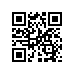 О стоимости обучения по дополнительной профессиональной программе повышения квалификации в 2018-2019 учебном году в Институте дополнительного профессионального образования  НИУ ВШЭ – Санкт-Петербург В соответствии с решением Финансового комитета НИУ ВШЭ – Санкт-Петербург от 24.12.2018 (протокол № 14)ПРИКАЗЫВАЮ:1. Установить стоимость обучения по дополнительной профессиональной программе  повышения квалификации в 2018-2019 учебном году в Институте дополнительного профессионального образования  НИУ ВШЭ – Санкт-Петербург в размере согласно приложению.2. Контроль исполнения приказа возложить на директора Института дополнительного профессионального образования Кадырбаеву А.К.Директор                                                                                              С.М. Кадочников